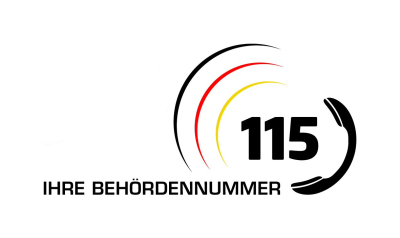 Workshop zur Bearbeitung des "Antrags auf Durchführung eines oder mehrerer Vorhaben unter Zuweisung von Integrationsstellen" Sehr geehrte Kolleginnen und Kollegen,wir möchten Sie bei der Bearbeitung des „Antrags auf Durchführung eines Vorhabens unter Zuweisung von Integrationsstellen“ im Rahmen des Erlasses „Vielfalt gestalten – Teilhabe und Integration durch Bildung“ unterstützen.Dazu bietet das Kommunale Integrationszentrum Lippe in Abstimmung mit dem Schulamt eine Informationsveranstaltung im Workshop- Format an. Ziel des Workshops ist, dass Sie am Ende der Veranstaltung Ihren Antrag weitgehend bearbeitet haben.Der Workshop findet für die Sekundarstufe I und II am 26.09.2016, von 14.00 bis 16.00 Uhrim Feuerwehrausbildungszentrum, Blomberger Weg 60, 32657 Lemgo(bitte „Am Lindenhaus“ in das Navi eingeben)in Raum U1/U2 statt. Eingeladen sind alle interessierten Schulleitungen, Sprachbeauftragten oder Steuergruppenmitglieder, die zurzeit die Anträge für diese Stellen schreiben.Bitte bringen Sie folgende Unterlagen mit:Das Sprachbildungskonzept Ihrer SchuleDen Antrag aus dem Jahr 2014Den Antrag dieses Jahres mit allen notwendigen statistischen AngabenBitte melden Sie sich mit dem beigefügten Antwortformular für diese Veranstaltung an.  Die Teilnehmerzahl ist begrenzt.Mit freundlichen Grüßen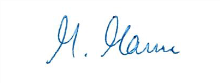 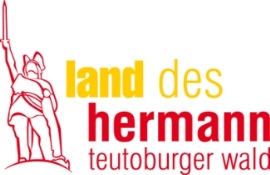 Kreis Lippe Der Landrat . 32754 DetmoldKreis Lippe Der Landrat . 32754 DetmoldKreis Lippe Der Landrat . 32754 DetmoldKreis Lippe Der LandratFelix-Fechenbach-Str. 5D-32756 DetmoldAn alle Schulen der Sek I und Sek IIAn alle Schulen der Sek I und Sek IIAn alle Schulen der Sek I und Sek IIfon 05231 62-0in Lippein Lippein Lippewww.kreis-lippe.deIhr Zeichen, Ihr Schreiben vom Mein ZeichenDatumFachgebiet11.09.2016